Муниципальное казенное дошкольное образовательное учреждение – детский сад комбинированного вида №3Барабинского района  Новосибирской областиПроект«Государственный символ России -  герб»                                                                                                   Разработала:                                                                                                   Воспитатель			Чечулина И.В.Барабинск, 2018г. «Герб, флаг и гимн - самые главные отличительные знаки государства. Они обозначают единство страны, равноправие её народов. В них сохраняется память предков, передавших нам любовь и уважение к Отечеству, веру в добро и справедливость»Мишель де МонтеньПроблема (актуальность проекта): Ознакомление с важнейшими государственными символами традиционно входит в содержание патриотического воспитания дошкольников. Воспитание патриотических чувств у детей дошкольного возраста – одна из задач нравственного воспитания, включающая в себя воспитание любви к близким людям, к детскому саду, к родному дому, улице, городу, к родной стране. С дошкольного возраста нужно воспитывать детей гражданами своей малой и большой Родины. Поэтому необходимо дать ознакомительные сведения о гербе и флаге России. У народа они символизирует святость и гордость. Их назначение – объединение народов, проживающих на одной территории, на основе  общей истории и традиций, отраженных в гербе, флаге и гимне. Очень важно воспитывать у детей дошкольников ответственность, гражданскую позицию, любовь к своей малой Родине.Цель проекта: Формирование положительного эстетического отношения к Государственным символам Российской Федерации через герб в рамках патриотического воспитания дошкольников.Задачи проекта: -пробудить в детях чувство любви к Родине через знакомство с гербом; -воспитывать любовь к семье, семейным традициям; -воспитывать уважение к своей нации, к своему народу;- вовлекать родителей в совместную деятельность для изготовления герба семьи;- расширять кругозор детей, активизировать и пополнять словарный запас.Тип проекта: по доминирующей деятельности – познавательный;По времени проведения – краткосрочный.Участники проекта: дети подготовительной группы, воспитатели, родители.Предполагаемый результат: Сформирован устойчивый интерес к символике страны. Узнают и отличают символы России среди символов других стран. Имеют представления о цветовом значении символики и геральдики.Виды детской деятельностиигровая: с/р. игра «Путешествие по стране», д/и. «Кому что нужно», «Подбери слово», «Собери герб».коммуникативная: беседа «Символика России»,  рассказывание детей из личного опыта «Моя малая Родина», «Моя семья», разучивание стихотворений о родине.Подготовительный этап:Определение темы, цели и задач, содержания проекта, прогнозирование результата;Обсуждение проекта с родителями и специалистами учреждения, выявление возможностей, средств, необходимых для реализации проекта, определение содержания деятельности всех участников проекта.Участие родителей в проектной деятельности:Участие в подборе информации: фотографий, иллюстраций, книг по теме проекта, иного познавательного материала.Участие в совместных мероприятиях (праздниках, развлечениях, экскурсиях).Методы проекта:БеседыЭкскурсииЧтение и прослушивание литературных произведений (стихов, сказок, рассказов, былин)ИгрыТворческая деятельность детей самостоятельная и с родителями.Применение ИКТ во всех видах деятельностиДеловая играАппликация «Герб группы»Конкурс «Герб моей семьи»Нравственно – патриотическое воспитание ребёнка – это сложный педагогический процесс. В основе его лежит развитие нравственных чувств.Чувство Родины начинает формироваться у ребёнка с отношения в семье, к самым близким людям – к матери, отцу,   дедушке, бабушке, с восхищения тем, что видит перед собой малыш, чему он изумляется и что вызывает отклик в его душе. И хотя многие впечатления ещё не осознаны им глубоко, но, пропущенные через детское восприятие  они играют огромную роль в становлении личности патриота. Интерес и любовь к родному краю начинается с ближайшего окружения,  со знакомства  с детским садом, своей улицей, городом, а также  со страной, её столицей и символикой. Проект представлен 2 блоками:Основной этап:Мероприятия по работе с детьми: Беседа «Наш дом - Россия», «Символ России - герб», «Герб Новосибирской области», «Герб Барабинска». Чтение художественной литературы «Георгий Победоносец» и стихотворений о Родине.Рассматривание иллюстраций с последующим обсуждением.Прослушивание гимна Российской Федерации сл. С.В. Михалкова, А.В. АлександроваДидактическая игра «Собери герб»Физкультминутка «С лентами» - дети с лентами исполняют танцевальные движения.Рассматривание иллюстраций и картин о государственных символах Российской Федерации.- Дидактическая игра «Найди герб», «Исправь ошибку»- Подвижная игра «Раз, два, три»- Прослушивание гимна России , музыкальная игра «Угадай мелодию!»- Выполнение аппликации «Герб группы».-Буклет «Воспитание патриотизма»-Конкурс «Герб моей семьи»-Деловая игра «Хочу все знать»Достигнутые результаты: - У дошкольников сформированы представления о гербе, флаге и гимне нашей страны- Дети применяют полученные знания о гербе, флаге и гимне Российской Федерации в ходе общения в игровых и жизненных ситуациях.- рост познавательной активности детей, повышение активности родителей в делах группы.- Созданы условия в группе и ДОУ для расширения представлений у детей о государственной символике России. Перспективы дальнейшего развития проекта:Участие в данном творческом проекте позволило расширить свой профессиональный опыт, найти необычные способы взаимодействия с детьми и их родителями.Таким образом, формирование представлений о государственной символике России у детей старшего дошкольного возраста – это необходимый процесс, которым управляет педагог, используя в своей деятельности все возможности процесса обучения, учитывая при этом возрастные и психологофизические особенности дошкольников.Методическое обеспечение:1. Алешина Н. В. Патриотическое воспитание дошкольников. - М.: ЦГЛ, 2005.2. Антонов Ю. Е., Левина Л. В. Как научить детей любить Родину - М. ,2005.3. Бубенина Н. В. Патриотическое воспитание в детских библиотеках. - М., 2001.4. Дошкольное воспитание. Издательский Дом «ВОСПИТАНИЕ ДОШКОЛЬНИКА», № 11, 2015. Ерохина Е. Л., Круглова Т. А. Государственные символы России: флаг, герб, гимн. Альбом для занятий с детьми 5-7 лет. - М.: Издательство «Ювента», 2002. Жукова Р. А. Правовое воспитание. Старшая и подготовительная группа. Разработка занятий. Издание 2-е переработанное. – Волгоград: ИТД «Корифей», 2010.5. Калашников Г. В. Гербы и символы: История Российского герба. Альбом демонстративных картин. - СПб, Детство-Пресс. 2006.6. Кондрыкинская Л. А. Занятия по патриотическому воспитанию в детском саду. - М., 2006.7. Ривина Е. Знакомим дошкольников и младших школьников с гербом и флагом России. - М., 2002Приложение №1 «Герб группы»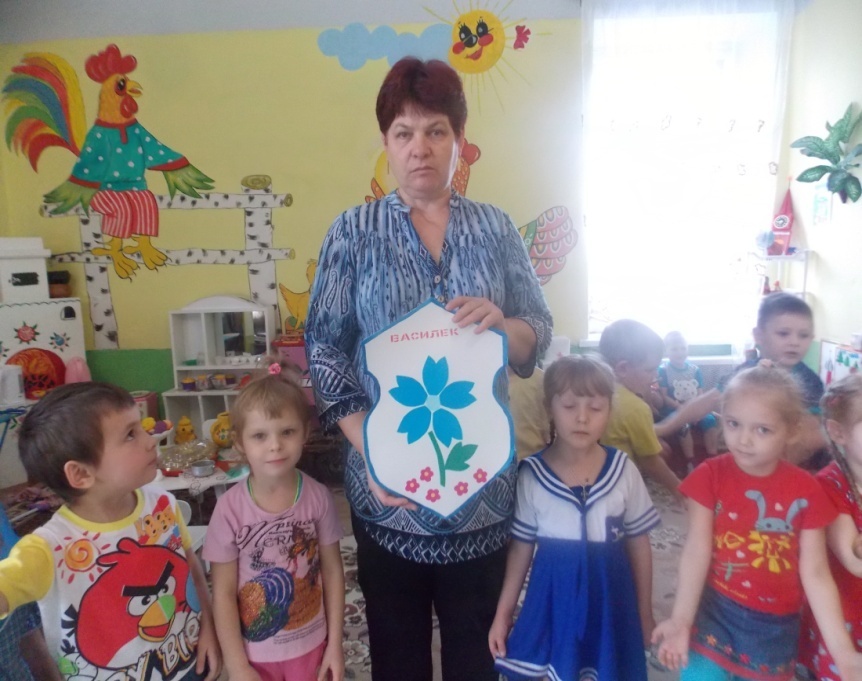 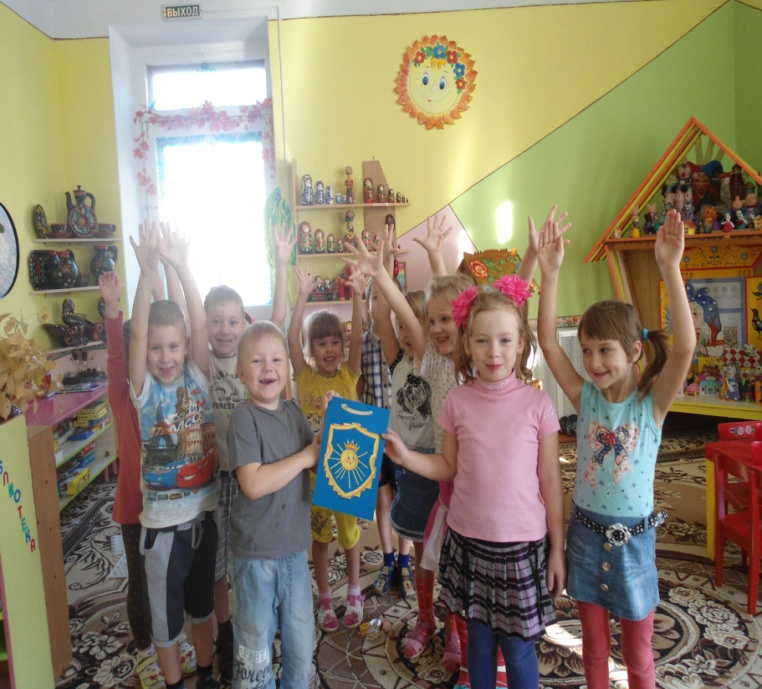 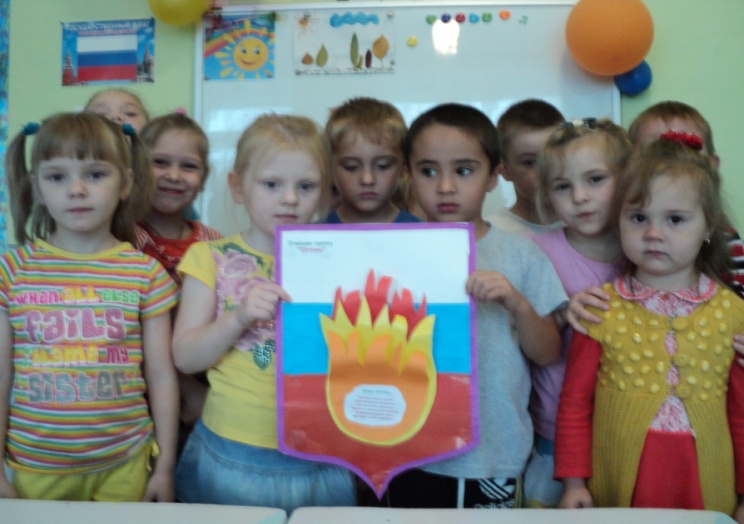 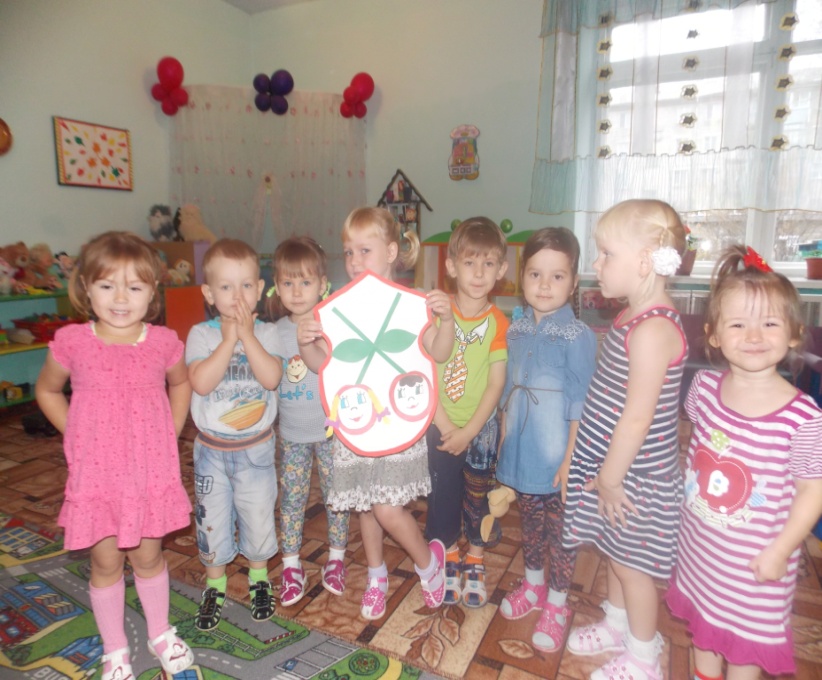 Приложение №2 «Герб семьи»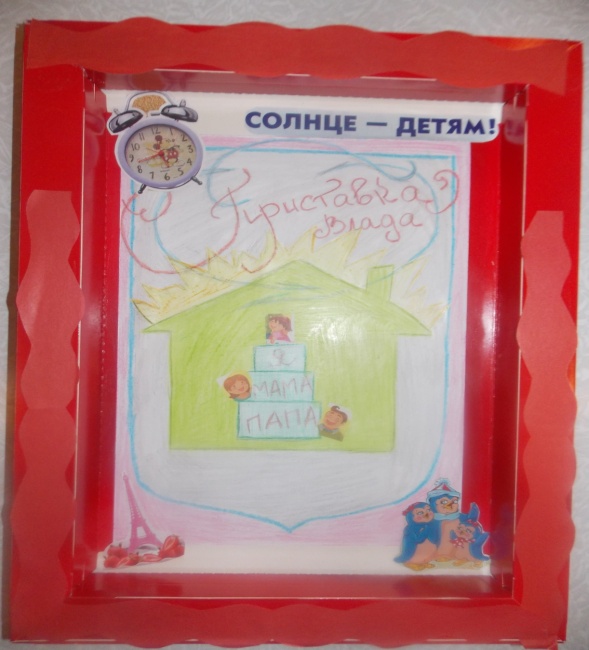 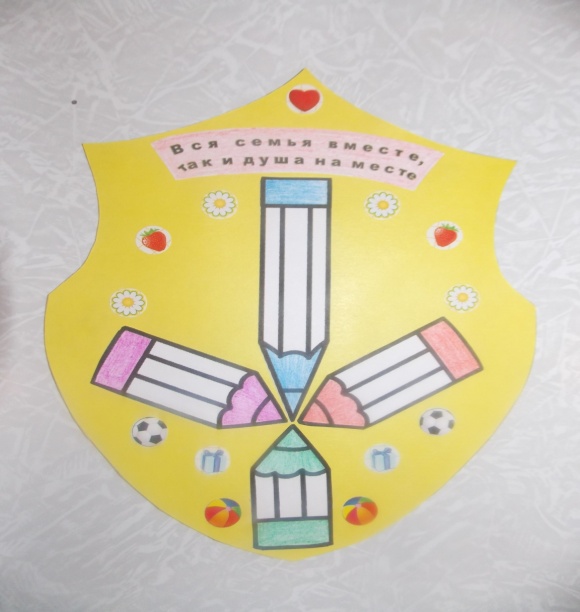 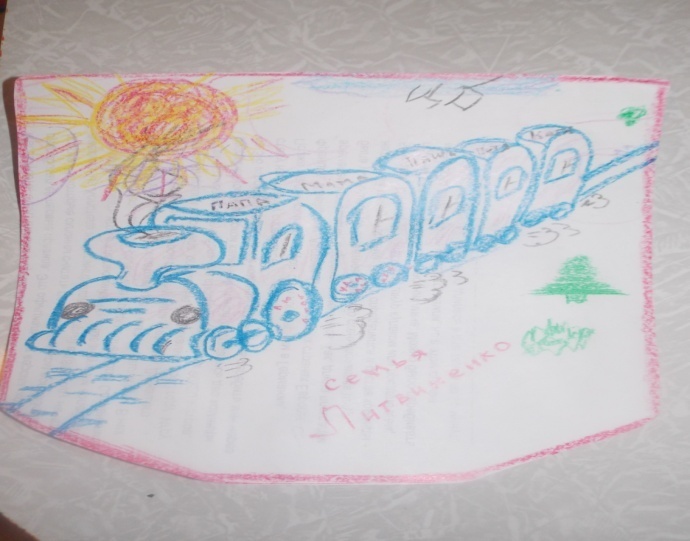 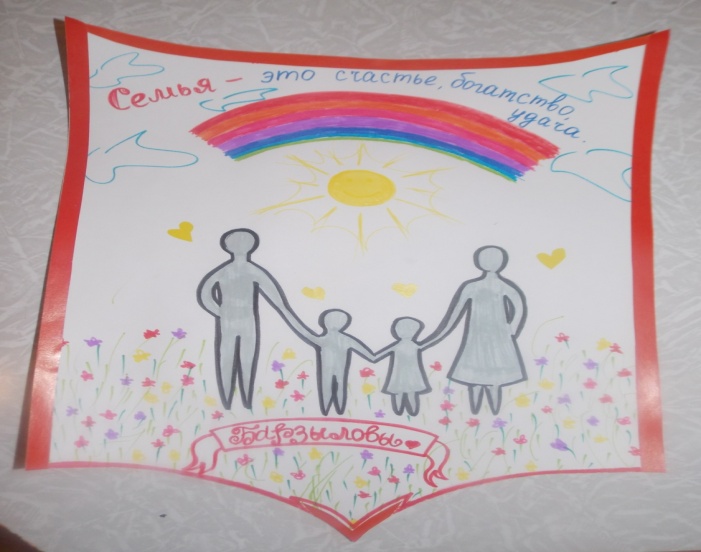 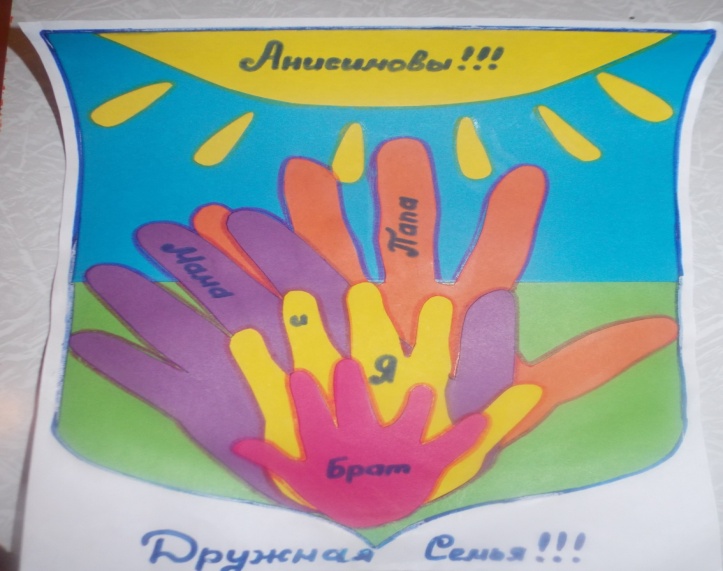 Временной периодБлокиТема мероприятияПрограммное содержание     Компоненты (формы и методы работы)1-я неделя «Герб Российской Федерации»«Знакомство с гербом РФ»  Продолжать развивать в детях чувство гражданственности.   Дать детям представление о гербе, как государственной символике страны.  Учить отличать герб Российской Федерации от гербов других стран.   Объяснить обозначение цветов и составляющих частей герба.  Беседа с применением мультимедийного оборудования (презентации),   Просмотр фотоальбома «Гербы мира».  Участие в групповом семейном конкурсе «Герб моей семьи»  Игры дидактической направленности.2-я неделя Деловая игра для детей   «Хочу все знать» Подвести итог деятельности посредством игровой деятельности.  Привлечь родителей к организации данного мероприятия.  Закрепить представления детей о гербе РФ. Определить уровень освоения информации детьми.Разучивание стихов о Родине.Подготовка защиты герба своей семьи победителями внутригруппового семейного  конкурса «Герб моей семьи».Оформление зала соответственно теме игры. Подготовка грамот и памятных призов для участников игры.